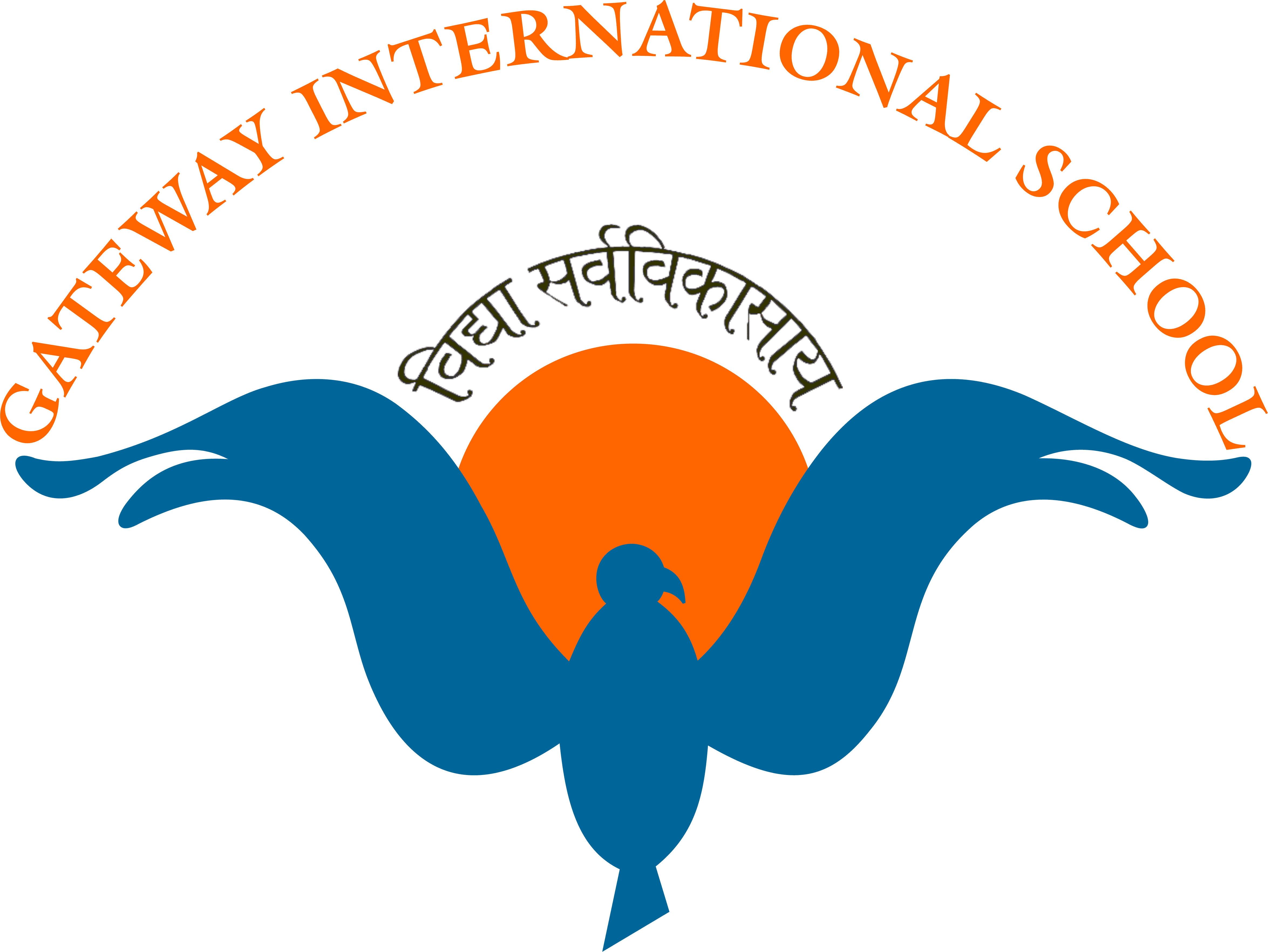 GATEWAY INTERNATIONAL SCHOOLSector 11, Sonepat 131001Ref No: GIS/2017-18/:5		  			                 Date 4 July. 2017Dear ParentsGreetings from Gateway International School!There will be an Intra-Class Dance Competition for the students of classes I-III on 12 July, 2017 (Wednesday). The winners of the Intra-Class Dance Competition will be the participants for the Inter-Class Dance Competition to be held on 15 July, 2017 (Saturday).Kindly encourage your ward to participate.The criteria for the judgment for Intra-Class and Inter-Class Dance Competition will be as follows.Selection of songChoreographyRhythm and expressionsCostumeProps (if required)Kindly mention the name of the selected song for your ward in his /her school’s almanac to inform the respective class teacher. If a participant has to perform on a medley of two or more songs, kindly send it through a pen drive. HEADMISTRESS